Dear:,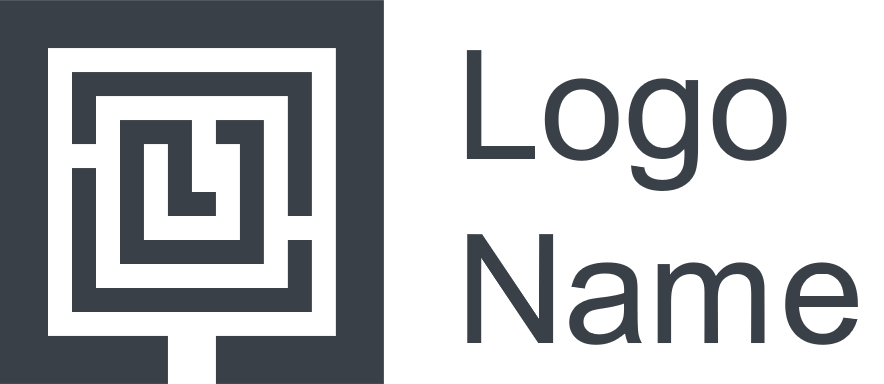 